Kraków, dnia 19.08.2019 r.DR 236-18-2/19Miejskie Przedsiębiorstwo Komunikacyjne S.A. w Krakowie oferuje do sprzedaży używane urządzenia:Dźwignik SDO-6x6, 3SY(uszkodzone: sterowniki kolumn, kable zasilania i sterowania, gniazdka                           i wtyczki układu sterowania, zużyte nakrętki śrub kolumnowych)Cena minimalna: 4 000,00 zł brutto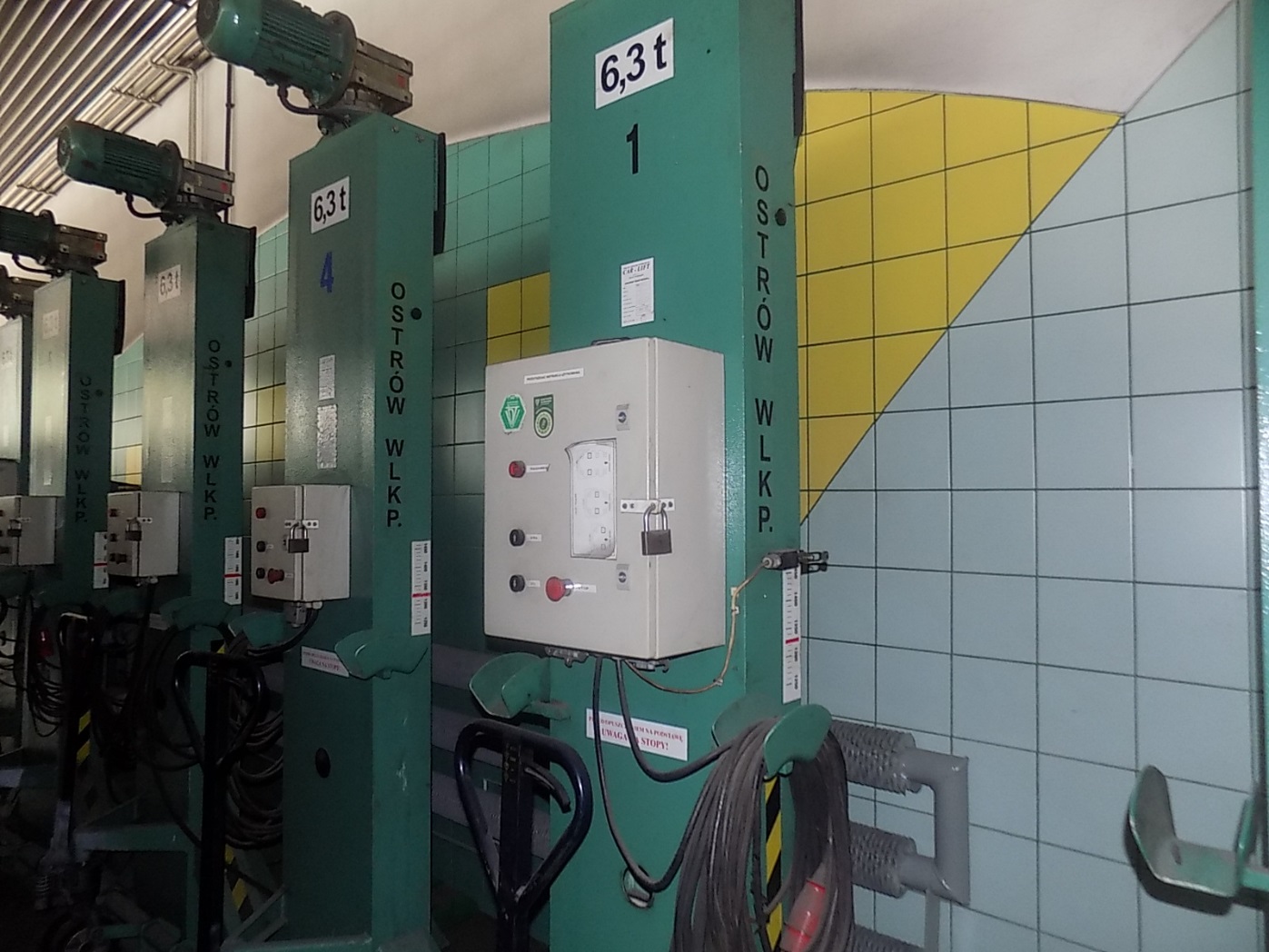 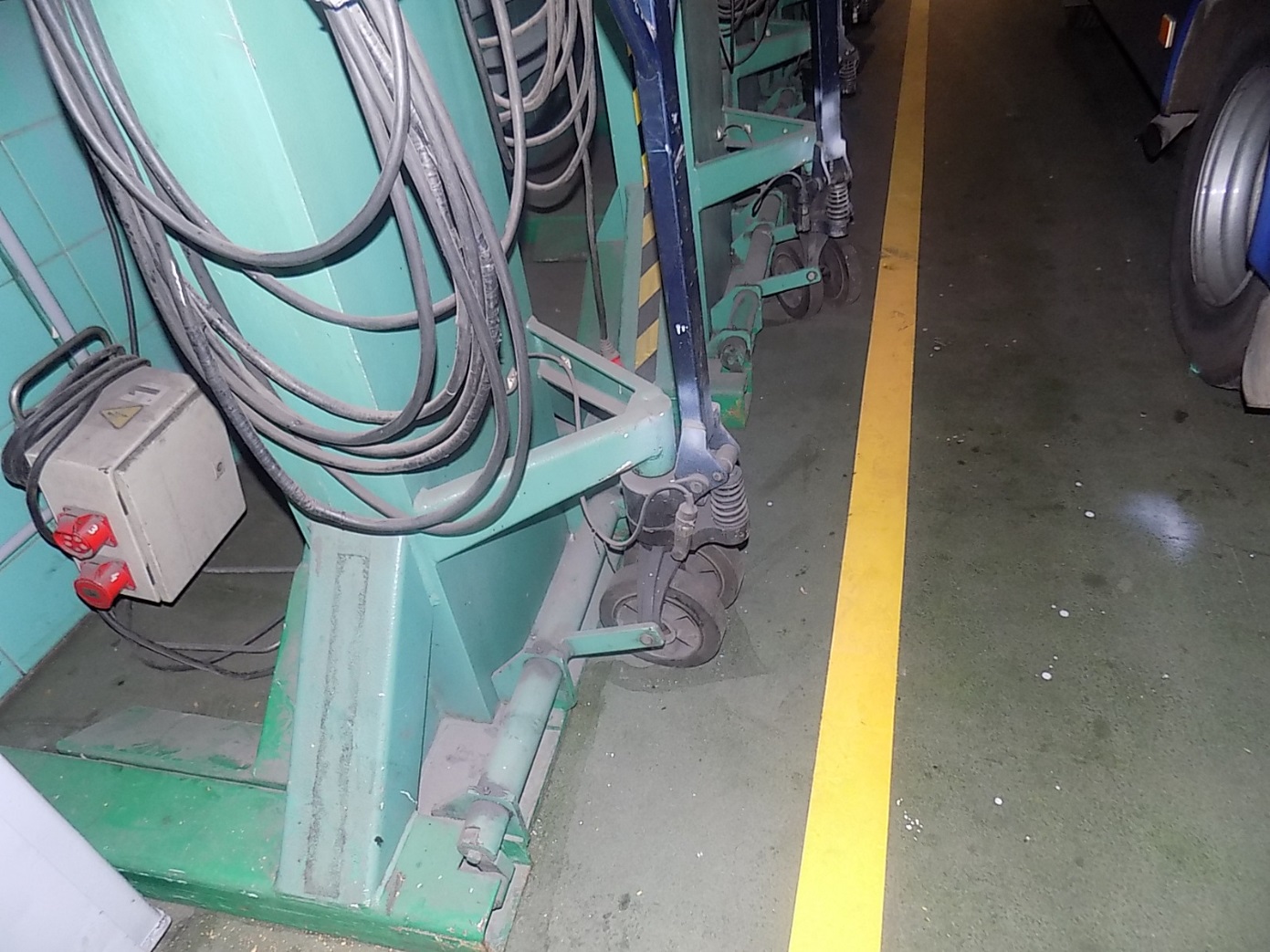 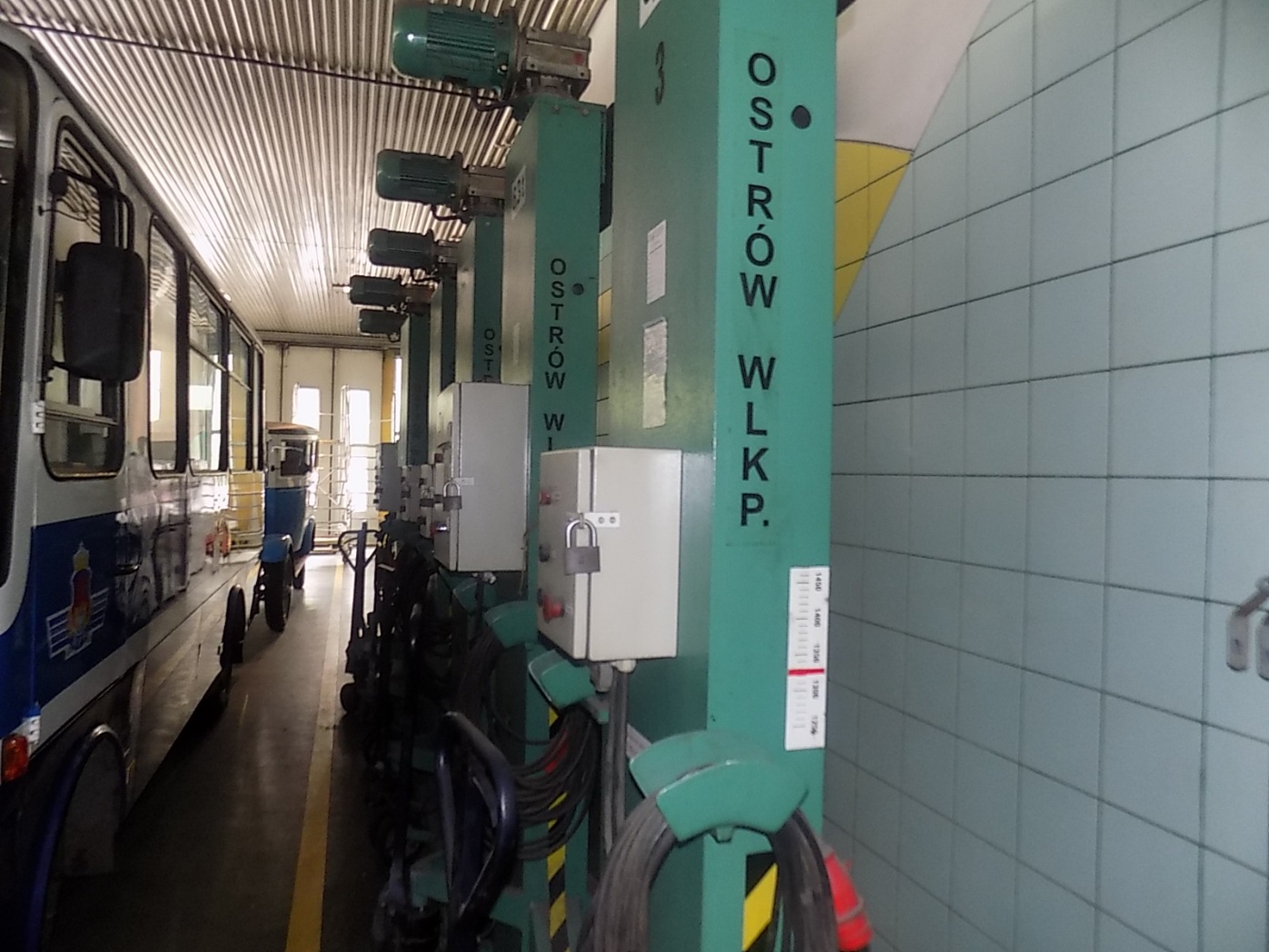 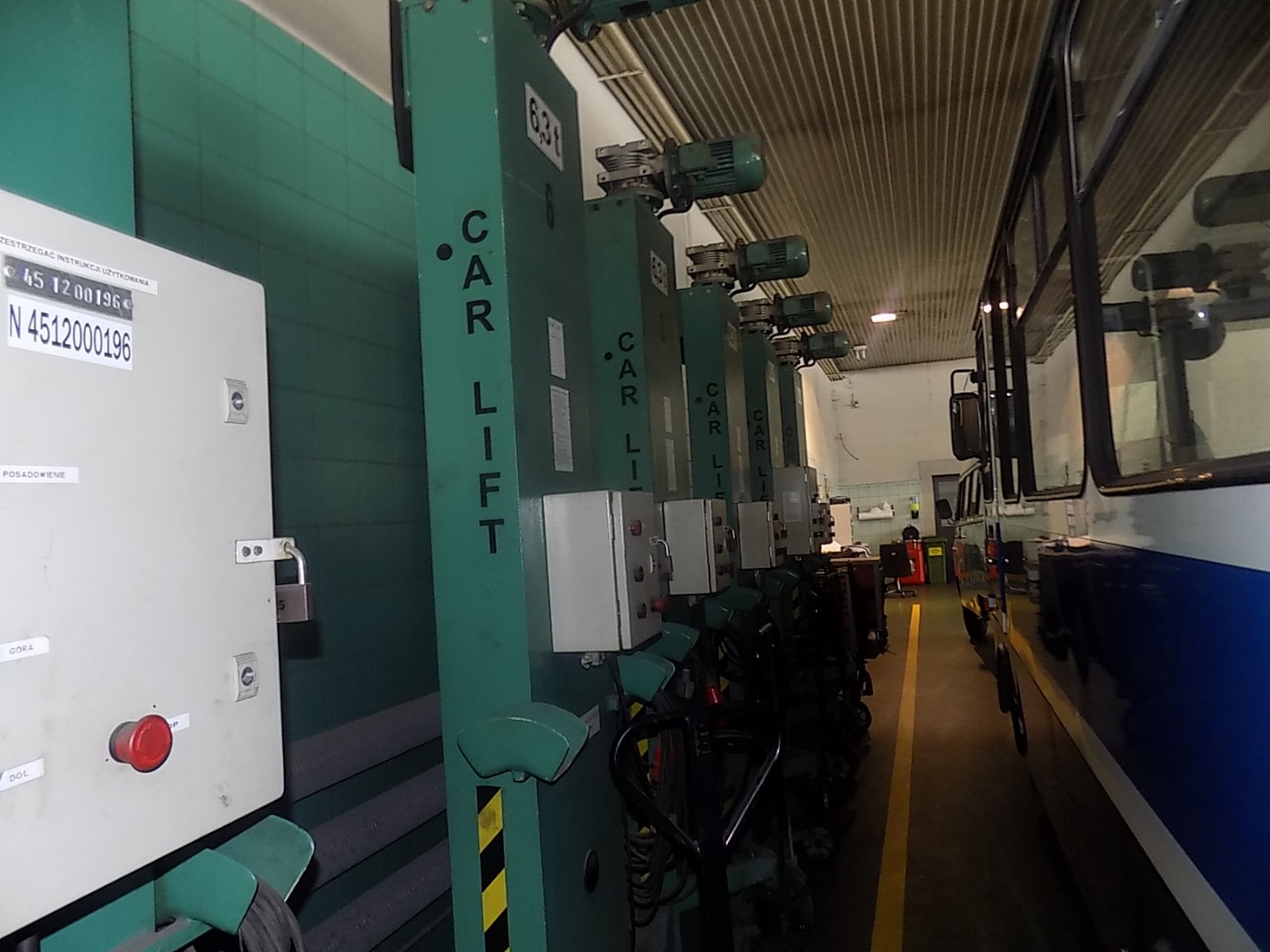 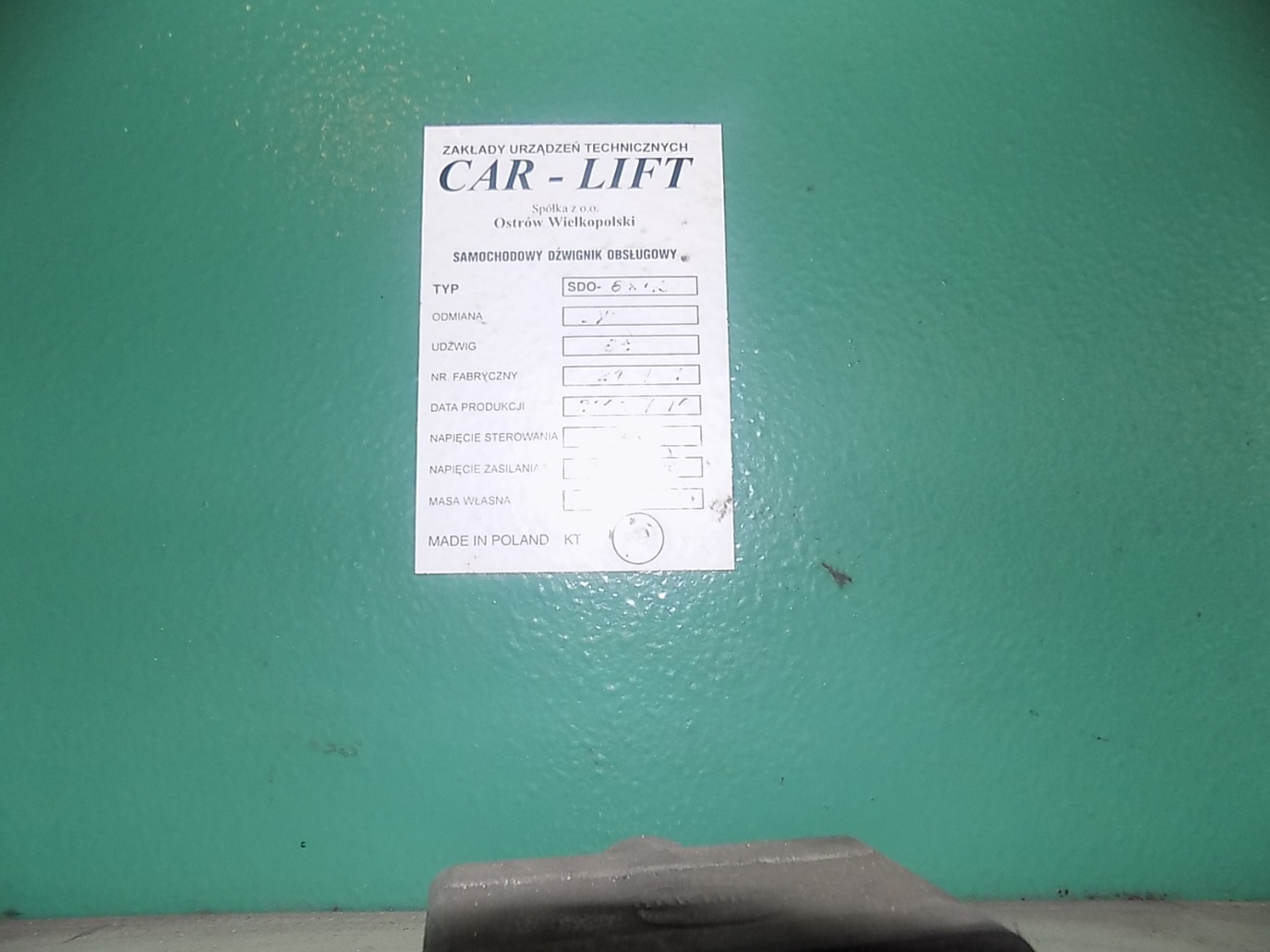 Wybór oferenta nastąpi na podstawie najkorzystniejszej (najwyższej) zaoferowanej ceny za urządzenie.                              Pytania w sprawie przedmiotu sprzedaży proszę kierować telefonicznie do Pana Marka Kowalskiego tel.: 691 808 484Możliwość  oględzin: Stacja Obsługi Autobusów Wola Duchacka,  MPK S.A. Kraków,              ul. Walerego Sławka 10 w godz. 700 – 1300  (po uzgodnieniu).Miejsce składania ofert: Biuro Obsługi Klienta MPK S.A. w Krakowie 
ul. Jana Brożka 3, 30-347 KrakówOferty powinny być złożone w zamkniętych kopertach opisanych dokładną nazwą
i adresem podmiotu składającego ofertę oraz znakiem sprawy wraz z dopiskiem „nie otwierać do dnia 02.09.2019 r. przed godz. 10:00.Publiczne otwarcie ofert nastąpi w dniu 02.09.2019 r. o godz. 10:00 w Centrum Konferencyjnym przy  ul. J. Brożka 3.Sprzedający zastrzega sobie prawo do odstąpienia od postępowania, unieważnienia postępowania lub uznania, że postępowanie nie dało rezultatów. W każdym z przypadków może to ogłosić bez konieczności podawania przyczyny.